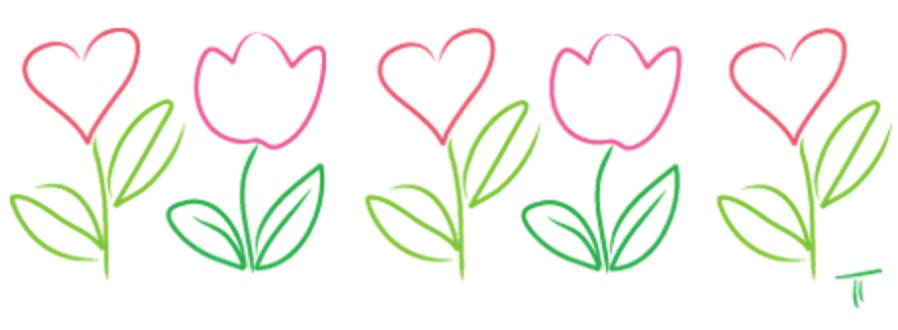 PUBLIC NOTICE:Village of Arcanum Spring Clean-Up May 28, 2020The Village of Arcanum will offer residents an opportunity to dispose of large household items, which will be picked up by   Rumpke, Inc. on Thursday, May 28, 2020Residents should place these items at the curbside for pickup, along with their normal residential waste.  There is a limit of (5) large items per residential customer. Furniture & mattresses must be covered in plastic.The following items WILL NOT be accepted for removal: tires, lead acid batteries, concrete, liquids and/or hazardous waste, appliances containing CFCs (Freon), oil tanks.Loose materials (such as carpeting, fencing, fence posts, etc.) must be bundled & tied.  Each bundle should not exceed 4’ in length and 2’ in diameter or 75 pounds.  Propane tanks must be empty & valves removed for collection.Rumpke encourages residents to set out items for collection before 6:00 am.  For more information, call the Village office at 692-8500.